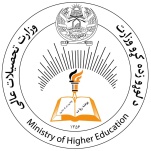 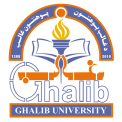   با تشکر از ارزیابیِ شما، خواهش‌مندیم موارد زیر را مشخص نمایید:1. آیا عنوان مقاله با پرسش و محتوای آن مطابقت دارد؟      بلی         خیردر صورتی‌که پاسخ‌ تان منفی‌است، عنوان پیش‌نهادی تان چیست؟ ...............................................................................................................................2. پس از اصلاحات توسط شما، دوباره ارزیابی گردد؟              بلی         خیر3. مقاله پس از اصلاحات‌، قابلیت چاپ را دارد؟           بلی         خیر	نکاتِ دیگر ره‌نمودیِ تان:چکیدهسنجهردیفموضوعموضوعامتیازچکیده1. معیارهای علمی چکیده1-1بیان مسألهبیان مسألهچکیده1. معیارهای علمی چکیده1-2بیان هدف/ اهدافبیان هدف/ اهدافچکیده1. معیارهای علمی چکیده1-3پرسش‌/ پرسش‌هاپرسش‌/ پرسش‌هاچکیده1. معیارهای علمی چکیده1-4روش تحقیقروش تحقیقچکیده1. معیارهای علمی چکیده1-5نتایج تحقیقنتایج تحقیقچکیده1. معیارهای علمی چکیده1-6تعداد و صحت واژه‌گان کلیدی، با‌توجه به‌‌عنوان و محتوای مقالهتعداد و صحت واژه‌گان کلیدی، با‌توجه به‌‌عنوان و محتوای مقالهسنجهردیفموضوعموضوعامتیازابعاد ساختاری2. مقدمه2-1طرح مسأله‌ و مشخص‌کردن ابعاد معلوم و مجهولطرح مسأله‌ و مشخص‌کردن ابعاد معلوم و مجهولابعاد ساختاری2. مقدمه2-2بیان ضرورت و اهمیت انجامِ تحقیقبیان ضرورت و اهمیت انجامِ تحقیقابعاد ساختاری2. مقدمه2-3بیان اهداف/ هدف اصلی و فرعی تحقیق و متناسب‌بودن آن‌ها با پرسش‌هابیان اهداف/ هدف اصلی و فرعی تحقیق و متناسب‌بودن آن‌ها با پرسش‌هاابعاد ساختاری2. مقدمه2-4پرسش‌ها یا فرضیات اصلی و فرعی متناسب با عنوان مقالهپرسش‌ها یا فرضیات اصلی و فرعی متناسب با عنوان مقالهابعاد ساختاری3. پیشینه3-1بیان پیشینة تحقیقبیان پیشینة تحقیقابعاد ساختاری3. پیشینه3-2اشارة جامع و مناسب به دست‌آوردهای پژوهش‌های قبلیاشارة جامع و مناسب به دست‌آوردهای پژوهش‌های قبلیابعاد ساختاری3. پیشینه3-3بیان نوآوری‌های پژوهشبیان نوآوری‌های پژوهشابعاد ساختاری4. روش تحقیق4-1انتخاب روش مناسب با تحقیقانتخاب روش مناسب با تحقیقابعاد ساختاری4. روش تحقیق4-2بیان رابطة روش و اهداف تحقیقبیان رابطة روش و اهداف تحقیقابعاد ساختاری4. روش تحقیق4-3نحوة جمع‌آوری اطلاعات و یافته‌های تحقیقنحوة جمع‌آوری اطلاعات و یافته‌های تحقیقسنجهردیفموضوعموضوعامتیازابعاد محتواییارزیابی محتوایی5-1غنا، اصالت، جمعیت و اعتبار منابع مورد استفادهغنا، اصالت، جمعیت و اعتبار منابع مورد استفادهابعاد محتواییارزیابی محتوایی5-2انسجام مقالهانسجام مقالهابعاد محتواییارزیابی محتوایی5-3ادبیات علمی، جدول، نمودار ..... (در صورت لزوم؛ اگر مقاله به این موارد ضرورت نداشت، نمره‌اش کامل داده می‌شود.)ادبیات علمی، جدول، نمودار ..... (در صورت لزوم؛ اگر مقاله به این موارد ضرورت نداشت، نمره‌اش کامل داده می‌شود.)ابعاد محتواییارزیابی محتوایی5ـ4میزان استواری استدلال‌ها و تازه‌گی استنتاج‌ها در ارائة یافته‌هامیزان استواری استدلال‌ها و تازه‌گی استنتاج‌ها در ارائة یافته‌هاابعاد محتواییارزیابی محتوایی5-5شیوایی، ساده‌گی، روانی کلام و یک‌دست‌بودن ادبیات نگارشیشیوایی، ساده‌گی، روانی کلام و یک‌دست‌بودن ادبیات نگارشیابعاد محتواییآیین نگارش1-1عاری‌بودن از زیاده‌نویسیعاری‌بودن از زیاده‌نویسیابعاد محتواییآیین نگارش1-2صحت ارجاعات، استفاده از منابع ذکرشده در فهرست منابع در متن و برعکسصحت ارجاعات، استفاده از منابع ذکرشده در فهرست منابع در متن و برعکسابعاد محتوایینتیجه‌گیری1-3جمع‌بندی یافته‌هاجمع‌بندی یافته‌هاابعاد محتوایینتیجه‌گیری1-4پاسخ به پرسش‌ها/ فرضیه‌هاپاسخ به پرسش‌ها/ فرضیه‌هاابعاد محتوایینتیجه‌گیری1-6نتایج مشخص پژوهشنتایج مشخص پژوهشامتیاز گرفته‌شدهامتیاز اصلی: 26نکته:‌ مقاله‌یی به نشر می‌رسد، که حداقل، 20 امتیاز از 26 امتیاز به دست آورد.امتیاز اصلی: 26نکته:‌ مقاله‌یی به نشر می‌رسد، که حداقل، 20 امتیاز از 26 امتیاز به دست آورد.تاریخ و امضای ارزیاب